Christ Lutheran ChurchWeek at a GlanceSeptember 17 – September 24Today, September 17, 2023 Rally Sunday9:30am         Worship -In Person & Live Streamed, Teacher Installation                      & Blessing10:30am       Rally Day Fun: Snacks, Bounce House, Register for classes11:00am       Congregation Meeting5:00pm         OAMonday, September 18Tuesday, September 199:00am          Cover G’s QuiltingWednesday, September 209:45am         Bible Study (Zoom format)6:30pm         Women’s Bible Study (Adult Lounge)7:00pm         Greater Long Beach Church Thursday, September 216:00pm         OA Book Club (Adult lounge)7:00pm         Choir Rehearsal (Sanctuary)Friday, September 22No Events PlannedSaturday,  September 23No Events PlannedSunday  September 249:30am         Worship-In Person & Live Streamed, 5:00pm         OAAltar flowers can be sponsored in honor or memory of loved ones or in thanksgiving for special occasions. The flower chart is on the door of the Usher’s Room in the Narthex.  Each arrangement sponsored is $40.  Please make your check out to Christ Lutheran and place in the offering plate. Thank you so much.This Sunday is Rally Sunday and our September Congregation meeting at 11:00am.  Immediately following worship join us in the inner courtyard for coffee, snacks, a bounce house and Sunday School registration.  At 11am we’ll move into the social hall for our meeting.Next Sunday we will be honoring the volunteer efforts of everyone here at CLC.  So many of us give of our time and talent and we wish to acknowledge these generous gifts.  There are several people who have been sharing their gifts with  Christ Lutheran for decades and they will be highlighted next week.  We ask that everyone who can, plan to be in worship next Sunday.  Worship will be followed by an overflowing coffee and treat display.On Sunday, October 1 following worship the Columbarium Board is hosting a Funeral Preparation Workshop. Pastor Laurie will be sharing her insight and experience with Memorial Planning.  Please see the insert this morning. RSVP on your yellow attendance registration form.Choir rehearsal has begun.  If you would like to know more, please talk to Kim Philips.  She’d love to have you join in.This morning’s worship assistants:Assisting Minister: Ron NelsonReader: Matt TimneyCommunion Assistants: Bryce Bonilla-Haenn, Lonnie Timney,  Robin Black Altar Guild: Matt and Rebecca Green Greeters: Andy and Kristine TrostCoffee Cart: Wanda ClelandUshers: Linda McGee, Mark Ennen, Claudia FitzpatrickThank you allThe Healing Power of the Holy SpiritWe pray for:Members at Home or in Care Centers: Justin Bartlow, Laurie Ennen, Ione Marchael, Sydney Nichols, and Frances Willms.  Those struggling with illness or other concerns: Don Darnauer, Judy Haenn, Daniel Howard, Karen Koch, Jeff Rodrigues,  Bary & Janice Schlieder,  Kurt Weisel, Rich Williams, Gary & Linda Zimmerman.*Family & Friends: Carolina,  Chad, John Baker,  Barrett,  Michael, Noah, John Baker,  Lois Brown, Zach Burkard,  Byron, Sue, Charlie and David Corm, Mary Croes, John Dahlem,   Denise Davis, Tamara Fitzgerald, Brechin Flournoy, Gina Barvy Fournier, Alberta Gray, Cindy Gray, Kylie & Crystal Huber, Doris Jung, Barb Korsmo, Katrina Lahr, Sue Lance, Ronda Lynn, Alan Osterhout, Paula Pettit, Paul Perencevic, Kristina & Scott Randolph, Fred and family, Sharry Reed, Tom Sievers, Marie Spangler,  Vicki Thompson, Jessica and Jenny West. *Names are included on the prayer list for 30 days unless specific requests are made through the office.We also pray for the ongoing work of: + Christ Lutheran’s Pastoral Call Committee + Linda Gawthorne among the Kogi people of Colombia  + First responders who provide safety, security, and care + Those serving in our nation's military, especially: Samuel Brown, Ryan Dorris,      Morgan Llewellyn, Johnny Luna, Jim Reeder, Steven, Brina and Michael      Navarro. Please provide us with  names of  those you wouldlike to include in these prayers. +Christ Lutheran Preschool, our Lutheran universities and seminaries      and all schools of our church.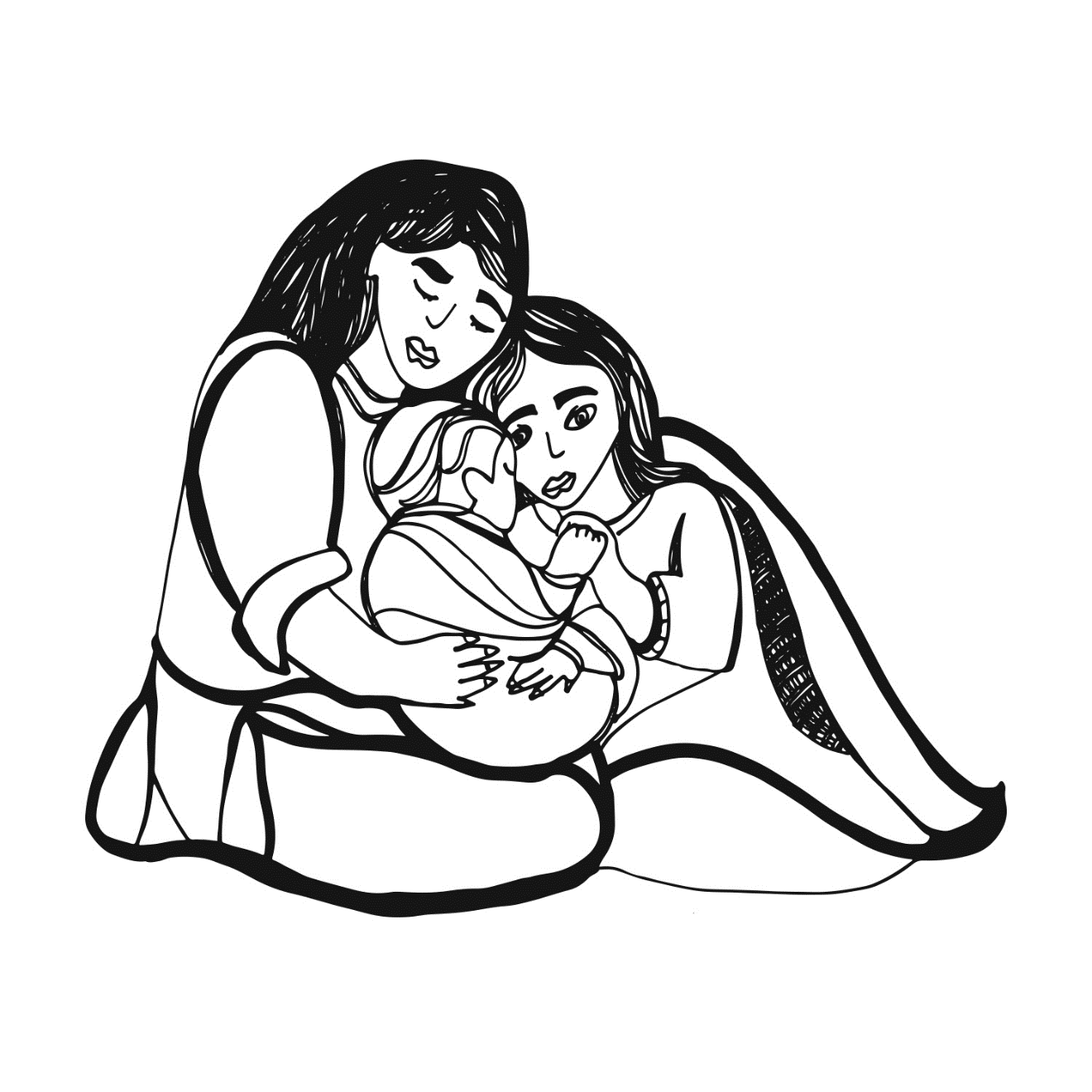 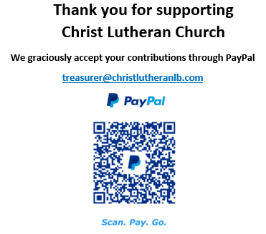 